Вазорати маориф ва илми Ҷумҳурии Тоҷикистон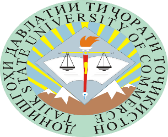 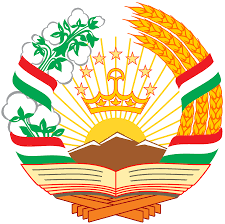 Донишгоҳи давлатии тиҷорати ТоҷикистонБАРНОМАИмизи мудаввар Мавзӯъ: Таҳия ва татбиқи Низоми менеҷменти сифат дар Донишгоҳи давлатии тиҷорати Тоҷикистон.Сана ва вақти баргузорӣ: 29.09.2020Суроға: ш. Душанбе, кўчаи Деҳотӣ ½. ВақтМавзӯъҳои баромад9.00-9.30Ба қайд гирифтани иштирокунандагон.9.30-10.00Кушодашавии мизи мудаввар ва муаррифии иштирокчиён.10.00- 10.10Сухани ифтитоҳии ректори Донишгоҳи давлатии тиҷорати Тоҷикистон, профессор Фақеров Ҳ.Н.10.10-10.30Баромади намояндаи Вазорати маориф ва илми Ҷумҳурии Тоҷикистон.10.30-11.00“Низоми  менеҷменти сифати донишгоҳ ҳамчун воситаи муҳими таъмини сифати таҳсилот”.Мирзоев Р.Р.-узви гурӯҳи кории лоиҳа.11.00-11.15Кофе-брейк11.15-11.45“Раванди таҳия ва татбиқи Низоми  менеҷменти сифат дар Донишгоҳи давлатии тиҷорати Тоҷикистон”. Шаропов Ф.Р.- узви гурӯҳи кории лоиҳа.11.45-12.15“Таҷрибаи хориҷии татбиқи Низоми менеҷменти сифат дар Муассисаи таҳсилоти олии касбӣ (МТОК)”.Абдувалиев М.Ҳ.,-узви гурӯҳи кории лоиҳа.12.15-13.15Хӯроки нисфирӯзӣ.14.00-14.30“Механизми муайян кардани дараҷаи қаноатмандии ҷонибҳои манфиатдор (стейкҳолдерҳо) аз хизматрасониҳои таълимии донишгоҳ”. Машокиров Ҷ.Н.,-мудири шӯъбаи Низоми менеҷменти сифат. 14.30-15.00Саволу ҷавоб, муҳокимаи натиҷаҳои мизи мудаввар.15.00-15.15Ҷамъбасти натиҷаҳои мизи мудаввар, сухани хотимавии ректори Донишгоҳи давлатии тиҷорати Тоҷикистон.